Americans with Disabilities Act (ADA)The Taylor county Property Appraiser’s Office (TCPAO) is committed to making our website accessible to all audiences. We recognize the importance of and ADA accessible web environment for our users to help ensure that as broad a population as possible may access and benefit from our services.  For web content published by our office, it is our goal to comply with WCAG 2.1 level A and AA success criteria by the end of year 2022.  We are actively working to increase the accessibility and usability of our website and in doing so adhere to many of the available standards and guidelines.The ADA does not require the TCPAO to take any action that would fundamentally alter the nature of its programs or services, or impose an undue financial or administrative burden.Thank you for visiting our website. Your feedback is important to us.  If at any time, you experience difficulty in accessing the TCPAO website or if you have an accessibility related comment or questions, please contact us as noted below.  We will make your request a top priority.All communications involving ADA can be forwarded to the TCPAO:By Mail to: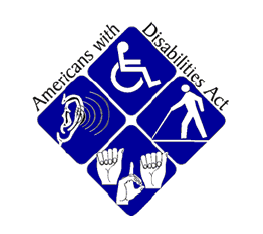 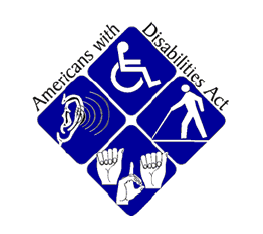 Taylor county Property Appraiser’s OfficeAttn: ADA CoordinatorPO BOX 936Perry, FL 32348Be E-Mail to:shawna@taylorpa.orgBy Phone or Fax:Shawna Beach, ADA CoordinatorPhone: (850) 838-3511Fax: (850) 838-3545Office Hours are: Monday – Friday, 8:00am – 5:00pm